Sample Social Media PostsSocial media allows your organization to speak directly to your target audiences. Below are some sample social media posts from the 2012 State of Mentoring report pitch. Please note:Compelling visuals when availableReposting and retweeting of relevant news coverageNumerous posts sharing different aspects of the overall story to increase its longevity on social media
EXAMPLE: Social media posts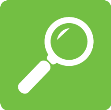 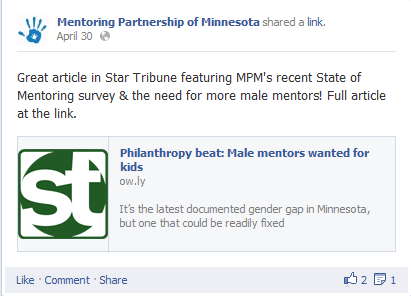 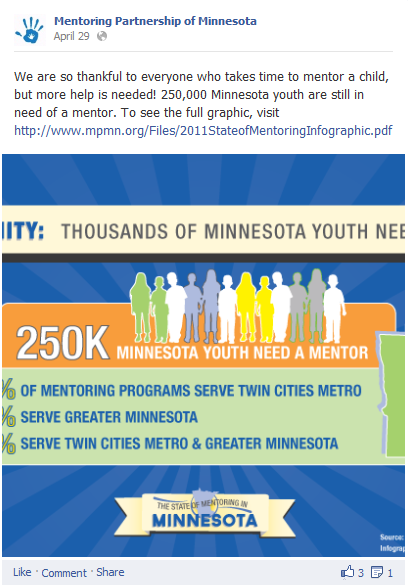 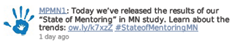 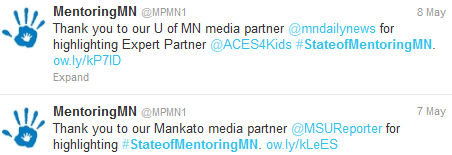 